بسمه تعالیفراخوان تدوین اطلس کسب‌وکارهای فعال در حوزه «هوش مصنوعی»فرم ثبت‌نام تماس با دبیرخانه: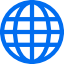 iChallenge.ir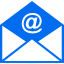         info@iChallenge.ir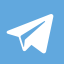         @ichallenge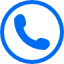        02188509482-885094731. اطلاعات نماینده شرکت/گروه (اطلاعات الزامی با * مشخص شده‌اند) نام و نام خانوادگی*:نام و نام خانوادگی*:نام و نام خانوادگی*:شماره تلفن همراه*:ایمیل*:ایمیل*:محل سکونت*: (استان و شهر)محل سکونت*: (استان و شهر)محل سکونت*: (استان و شهر)مقطع تحصیلی: (آخرین مقطع تحصیلی که مشغول به تحصیل در آن هستید یا از آن فارغ‌التحصیل شده‌اید) کارشناسی       کارشناسی ارشد           دکترا        پسا دکترامقطع تحصیلی: (آخرین مقطع تحصیلی که مشغول به تحصیل در آن هستید یا از آن فارغ‌التحصیل شده‌اید) کارشناسی       کارشناسی ارشد           دکترا        پسا دکترامقطع تحصیلی: (آخرین مقطع تحصیلی که مشغول به تحصیل در آن هستید یا از آن فارغ‌التحصیل شده‌اید) کارشناسی       کارشناسی ارشد           دکترا        پسا دکتراوضعیت شغلی: دانشجو       عضو هیات علمی        شاغل در بخش دولتی           شاغل در بخش خصوصی سایر: وضعیت شغلی: دانشجو       عضو هیات علمی        شاغل در بخش دولتی           شاغل در بخش خصوصی سایر: وضعیت شغلی: دانشجو       عضو هیات علمی        شاغل در بخش دولتی           شاغل در بخش خصوصی سایر: دانشگاه محل تحصیل:دانشگاه محل تحصیل:رشته تحصیلی:2. اطلاعات کسب‌وکار یا استارت‌آپ‌ 2. اطلاعات کسب‌وکار یا استارت‌آپ‌ 2. اطلاعات کسب‌وکار یا استارت‌آپ‌ 2. اطلاعات کسب‌وکار یا استارت‌آپ‌ نام کسب‌وکار/استارت‌آپ:شهرستان/شهر استقرار:نشانی اینترنتی وب‌سایت (درصورت وجود):سال تاسیس:نام کسب‌وکار/استارت‌آپ:شهرستان/شهر استقرار:نشانی اینترنتی وب‌سایت (درصورت وجود):سال تاسیس:نام کسب‌وکار/استارت‌آپ:شهرستان/شهر استقرار:نشانی اینترنتی وب‌سایت (درصورت وجود):سال تاسیس:نام کسب‌وکار/استارت‌آپ:شهرستان/شهر استقرار:نشانی اینترنتی وب‌سایت (درصورت وجود):سال تاسیس:آیا شرکت یا موسسه ثبت‌کرده‌اید؟  بله                خیر(در صورت ثبت شرکت یا موسسه به سوالات زیر پاسخ دهید)آیا شرکت یا موسسه ثبت‌کرده‌اید؟  بله                خیر(در صورت ثبت شرکت یا موسسه به سوالات زیر پاسخ دهید)آیا شرکت یا موسسه ثبت‌کرده‌اید؟  بله                خیر(در صورت ثبت شرکت یا موسسه به سوالات زیر پاسخ دهید)آیا شرکت یا موسسه ثبت‌کرده‌اید؟  بله                خیر(در صورت ثبت شرکت یا موسسه به سوالات زیر پاسخ دهید)عنوان ثبتی شرکت:شناسه ملی شرکت:    عنوان ثبتی شرکت:شناسه ملی شرکت:    عنوان تجاری شرکت (برند):تعداد کارکنان تمام‌وقت:عنوان تجاری شرکت (برند):تعداد کارکنان تمام‌وقت:موضوع یا موضوعات اصلی فعالیت شرکت:موضوع یا موضوعات اصلی فعالیت شرکت:موضوع یا موضوعات اصلی فعالیت شرکت:موضوع یا موضوعات اصلی فعالیت شرکت:اخذ صلاحیت دانش‌بنیان:    بله                خیراخذ صلاحیت دانش‌بنیان:    بله                خیراخذ صلاحیت دانش‌بنیان:    بله                خیراخذ صلاحیت دانش‌بنیان:    بله                خیردسته و رتبه دانش‌بنیان (نوپا، تولیدی، نوع 1 یا 2):دسته و رتبه دانش‌بنیان (نوپا، تولیدی، نوع 1 یا 2):دسته و رتبه دانش‌بنیان (نوپا، تولیدی، نوع 1 یا 2):دسته و رتبه دانش‌بنیان (نوپا، تولیدی، نوع 1 یا 2):چگونه از برگزاری این فراخوان مطلع شدید؟چگونه از برگزاری این فراخوان مطلع شدید؟چگونه از برگزاری این فراخوان مطلع شدید؟چگونه از برگزاری این فراخوان مطلع شدید؟سایت:  (نام وب‌سایت)خبرگزاری‌ها: (نام خبرگزاری)خبرگزاری‌ها: (نام خبرگزاری)خبرنامه‌ایمیلی شبکه‌های اجتماعی: (نام شبکه/کانال)پوستر: (نام مرکز نصب‌شده)پوستر: (نام مرکز نصب‌شده)پیامکسایر:  (لطفا نام ببرید)3. کلیات 3. کلیات 3. کلیات 3. کلیات 3. کلیات 3. کلیات 3. کلیات 3. کلیات 3. کلیات 3. کلیات 3. کلیات 3. کلیات 3. کلیات 3. کلیات 3. کلیات نام محصول/خدمت: نام محصول/خدمت: نام محصول/خدمت: نام محصول/خدمت: نام محصول/خدمت: نام محصول/خدمت: نام محصول/خدمت: نام محصول/خدمت: نام محصول/خدمت: نام محصول/خدمت: نام محصول/خدمت: نام محصول/خدمت: نام محصول/خدمت: نام محصول/خدمت: نام محصول/خدمت: نوع محصول/خدمت: (با علامت تیک مشخص کنید که محصول یا خدمت شما از کدام نوع است. می‌توانید بیشتر از یک گزینه انتخاب کنید)نوع محصول/خدمت: (با علامت تیک مشخص کنید که محصول یا خدمت شما از کدام نوع است. می‌توانید بیشتر از یک گزینه انتخاب کنید)نوع محصول/خدمت: (با علامت تیک مشخص کنید که محصول یا خدمت شما از کدام نوع است. می‌توانید بیشتر از یک گزینه انتخاب کنید)نوع محصول/خدمت: (با علامت تیک مشخص کنید که محصول یا خدمت شما از کدام نوع است. می‌توانید بیشتر از یک گزینه انتخاب کنید)نوع محصول/خدمت: (با علامت تیک مشخص کنید که محصول یا خدمت شما از کدام نوع است. می‌توانید بیشتر از یک گزینه انتخاب کنید)نوع محصول/خدمت: (با علامت تیک مشخص کنید که محصول یا خدمت شما از کدام نوع است. می‌توانید بیشتر از یک گزینه انتخاب کنید)نوع محصول/خدمت: (با علامت تیک مشخص کنید که محصول یا خدمت شما از کدام نوع است. می‌توانید بیشتر از یک گزینه انتخاب کنید)نوع محصول/خدمت: (با علامت تیک مشخص کنید که محصول یا خدمت شما از کدام نوع است. می‌توانید بیشتر از یک گزینه انتخاب کنید)نوع محصول/خدمت: (با علامت تیک مشخص کنید که محصول یا خدمت شما از کدام نوع است. می‌توانید بیشتر از یک گزینه انتخاب کنید)نوع محصول/خدمت: (با علامت تیک مشخص کنید که محصول یا خدمت شما از کدام نوع است. می‌توانید بیشتر از یک گزینه انتخاب کنید)نوع محصول/خدمت: (با علامت تیک مشخص کنید که محصول یا خدمت شما از کدام نوع است. می‌توانید بیشتر از یک گزینه انتخاب کنید)نوع محصول/خدمت: (با علامت تیک مشخص کنید که محصول یا خدمت شما از کدام نوع است. می‌توانید بیشتر از یک گزینه انتخاب کنید)نوع محصول/خدمت: (با علامت تیک مشخص کنید که محصول یا خدمت شما از کدام نوع است. می‌توانید بیشتر از یک گزینه انتخاب کنید)نوع محصول/خدمت: (با علامت تیک مشخص کنید که محصول یا خدمت شما از کدام نوع است. می‌توانید بیشتر از یک گزینه انتخاب کنید)نوع محصول/خدمت: (با علامت تیک مشخص کنید که محصول یا خدمت شما از کدام نوع است. می‌توانید بیشتر از یک گزینه انتخاب کنید) حسگرهای هوشمند حسگرهای هوشمند حسگرهای هوشمند حسگرهای هوشمند حسگرهای هوشمند سیستم‌های تحلیل کلان‌داده و داده‌کاوی سیستم‌های تحلیل کلان‌داده و داده‌کاوی سیستم‌های تحلیل کلان‌داده و داده‌کاوی سیستم‌های تحلیل کلان‌داده و داده‌کاوی سیستم‌های تحلیل کلان‌داده و داده‌کاوی گجت‌ها یا فناوری‌های پوشیدنی هوشمند گجت‌ها یا فناوری‌های پوشیدنی هوشمند گجت‌ها یا فناوری‌های پوشیدنی هوشمند گجت‌ها یا فناوری‌های پوشیدنی هوشمند گجت‌ها یا فناوری‌های پوشیدنی هوشمند بازی‌های رایانه‌ای، شبیه‌سازی، واقعیت ‌افزوده یا مجازی بازی‌های رایانه‌ای، شبیه‌سازی، واقعیت ‌افزوده یا مجازی بازی‌های رایانه‌ای، شبیه‌سازی، واقعیت ‌افزوده یا مجازی بازی‌های رایانه‌ای، شبیه‌سازی، واقعیت ‌افزوده یا مجازی بازی‌های رایانه‌ای، شبیه‌سازی، واقعیت ‌افزوده یا مجازی ربات‌ها، تجهیزات خودران و خودگردان هوشمند ربات‌ها، تجهیزات خودران و خودگردان هوشمند ربات‌ها، تجهیزات خودران و خودگردان هوشمند ربات‌ها، تجهیزات خودران و خودگردان هوشمند ربات‌ها، تجهیزات خودران و خودگردان هوشمند سامانه‌های پردازش تصویر سامانه‌های پردازش تصویر سامانه‌های پردازش تصویر سامانه‌های پردازش تصویر سامانه‌های پردازش تصویر ابزارهای پردازش زبان طبیعی ابزارهای پردازش زبان طبیعی ابزارهای پردازش زبان طبیعی ابزارهای پردازش زبان طبیعی ابزارهای پردازش زبان طبیعی زیرساخت نرم‌افزاری یا پلتفرم زیرساخت نرم‌افزاری یا پلتفرم زیرساخت نرم‌افزاری یا پلتفرم زیرساخت نرم‌افزاری یا پلتفرم زیرساخت نرم‌افزاری یا پلتفرم دستیارهای هوشمند دستیارهای هوشمند دستیارهای هوشمند دستیارهای هوشمند دستیارهای هوشمند سایر (نام ببرید) سایر (نام ببرید) سایر (نام ببرید) سایر (نام ببرید) سایر (نام ببرید)حوزه بازار/کاربرد محصول/خدمت: (با علامت تیک مشخص کنید که بازار محصول یا خدمت شما کدام است. می‌توانید بیشتر از یک گزینه انتخاب کنید)حوزه بازار/کاربرد محصول/خدمت: (با علامت تیک مشخص کنید که بازار محصول یا خدمت شما کدام است. می‌توانید بیشتر از یک گزینه انتخاب کنید)حوزه بازار/کاربرد محصول/خدمت: (با علامت تیک مشخص کنید که بازار محصول یا خدمت شما کدام است. می‌توانید بیشتر از یک گزینه انتخاب کنید)حوزه بازار/کاربرد محصول/خدمت: (با علامت تیک مشخص کنید که بازار محصول یا خدمت شما کدام است. می‌توانید بیشتر از یک گزینه انتخاب کنید)حوزه بازار/کاربرد محصول/خدمت: (با علامت تیک مشخص کنید که بازار محصول یا خدمت شما کدام است. می‌توانید بیشتر از یک گزینه انتخاب کنید)حوزه بازار/کاربرد محصول/خدمت: (با علامت تیک مشخص کنید که بازار محصول یا خدمت شما کدام است. می‌توانید بیشتر از یک گزینه انتخاب کنید)حوزه بازار/کاربرد محصول/خدمت: (با علامت تیک مشخص کنید که بازار محصول یا خدمت شما کدام است. می‌توانید بیشتر از یک گزینه انتخاب کنید)حوزه بازار/کاربرد محصول/خدمت: (با علامت تیک مشخص کنید که بازار محصول یا خدمت شما کدام است. می‌توانید بیشتر از یک گزینه انتخاب کنید)حوزه بازار/کاربرد محصول/خدمت: (با علامت تیک مشخص کنید که بازار محصول یا خدمت شما کدام است. می‌توانید بیشتر از یک گزینه انتخاب کنید)حوزه بازار/کاربرد محصول/خدمت: (با علامت تیک مشخص کنید که بازار محصول یا خدمت شما کدام است. می‌توانید بیشتر از یک گزینه انتخاب کنید)حوزه بازار/کاربرد محصول/خدمت: (با علامت تیک مشخص کنید که بازار محصول یا خدمت شما کدام است. می‌توانید بیشتر از یک گزینه انتخاب کنید)حوزه بازار/کاربرد محصول/خدمت: (با علامت تیک مشخص کنید که بازار محصول یا خدمت شما کدام است. می‌توانید بیشتر از یک گزینه انتخاب کنید)حوزه بازار/کاربرد محصول/خدمت: (با علامت تیک مشخص کنید که بازار محصول یا خدمت شما کدام است. می‌توانید بیشتر از یک گزینه انتخاب کنید)حوزه بازار/کاربرد محصول/خدمت: (با علامت تیک مشخص کنید که بازار محصول یا خدمت شما کدام است. می‌توانید بیشتر از یک گزینه انتخاب کنید)حوزه بازار/کاربرد محصول/خدمت: (با علامت تیک مشخص کنید که بازار محصول یا خدمت شما کدام است. می‌توانید بیشتر از یک گزینه انتخاب کنید) رباتیک و تولید صنعتی رباتیک و تولید صنعتی رباتیک و تولید صنعتی رباتیک و تولید صنعتی رباتیک و تولید صنعتی سلامت و خدمات بهداشتی درمانی سلامت و خدمات بهداشتی درمانی سلامت و خدمات بهداشتی درمانی سلامت و خدمات بهداشتی درمانی سلامت و خدمات بهداشتی درمانی زراعت، باغبانی و کشاورزی زراعت، باغبانی و کشاورزی زراعت، باغبانی و کشاورزی زراعت، باغبانی و کشاورزی زراعت، باغبانی و کشاورزی دام، طیور و شیلات دام، طیور و شیلات دام، طیور و شیلات دام، طیور و شیلات دام، طیور و شیلات حمل و نقل و ترافیک حمل و نقل و ترافیک حمل و نقل و ترافیک حمل و نقل و ترافیک حمل و نقل و ترافیک حوزه مالی (بانک‌ها، بیمه‌ها و ...) حوزه مالی (بانک‌ها، بیمه‌ها و ...) حوزه مالی (بانک‌ها، بیمه‌ها و ...) حوزه مالی (بانک‌ها، بیمه‌ها و ...) حوزه مالی (بانک‌ها، بیمه‌ها و ...) مسکن، عمران و شهرسازی مسکن، عمران و شهرسازی مسکن، عمران و شهرسازی مسکن، عمران و شهرسازی مسکن، عمران و شهرسازی آموزش آموزش آموزش آموزش آموزش ورزش، تفریح و سرگرمی ورزش، تفریح و سرگرمی ورزش، تفریح و سرگرمی ورزش، تفریح و سرگرمی ورزش، تفریح و سرگرمی لوازم خانگی و خانه هوشمند لوازم خانگی و خانه هوشمند لوازم خانگی و خانه هوشمند لوازم خانگی و خانه هوشمند لوازم خانگی و خانه هوشمند امنیتی، دفاعی و نظامی امنیتی، دفاعی و نظامی امنیتی، دفاعی و نظامی امنیتی، دفاعی و نظامی امنیتی، دفاعی و نظامی هوایی و فضایی هوایی و فضایی هوایی و فضایی هوایی و فضایی هوایی و فضایی دریایی و کشتیرانی دریایی و کشتیرانی دریایی و کشتیرانی دریایی و کشتیرانی دریایی و کشتیرانی نفت، گاز و پتروشیمی نفت، گاز و پتروشیمی نفت، گاز و پتروشیمی نفت، گاز و پتروشیمی نفت، گاز و پتروشیمی فضای مجازی و شبکه‌های اجتماعی فضای مجازی و شبکه‌های اجتماعی فضای مجازی و شبکه‌های اجتماعی فضای مجازی و شبکه‌های اجتماعی فضای مجازی و شبکه‌های اجتماعی برق و الکترونیک برق و الکترونیک برق و الکترونیک برق و الکترونیک برق و الکترونیک غذایی غذایی غذایی غذایی غذایی شبکه، ارتباطات و امنیت شبکه، ارتباطات و امنیت شبکه، ارتباطات و امنیت شبکه، ارتباطات و امنیت شبکه، ارتباطات و امنیت کسب‌وکار (فروش، بازاریابی، تحلیل رفتار مشتری و...) کسب‌وکار (فروش، بازاریابی، تحلیل رفتار مشتری و...) کسب‌وکار (فروش، بازاریابی، تحلیل رفتار مشتری و...) کسب‌وکار (فروش، بازاریابی، تحلیل رفتار مشتری و...) کسب‌وکار (فروش، بازاریابی، تحلیل رفتار مشتری و...) وسایل نقلیه خودران (زمینی، دریایی، هوایی یا فضایی) وسایل نقلیه خودران (زمینی، دریایی، هوایی یا فضایی) وسایل نقلیه خودران (زمینی، دریایی، هوایی یا فضایی) وسایل نقلیه خودران (زمینی، دریایی، هوایی یا فضایی) وسایل نقلیه خودران (زمینی، دریایی، هوایی یا فضایی) سایر (لطفا بنویسید) سایر (لطفا بنویسید) سایر (لطفا بنویسید) سایر (لطفا بنویسید) سایر (لطفا بنویسید)توصیف اجمالی محصول/خدمت: (محصول یا خدمت خود را معرفی کنید و عملکرد کلی آن را شرح دهید. توضیح دهید که محصول شما چه کاری انجام می‌دهد و مزیت آن نسبت به محصولات مشابه یا موجود در بازار (ایرانی یا خارجی) چیست. همچنین تصاویر یا فیلمی از نمونه اولیه یا نسخه نهایی محصول یا خدمت خود یا عملکرد آن نیز درج یا پیوست کنید.)توصیف اجمالی محصول/خدمت: (محصول یا خدمت خود را معرفی کنید و عملکرد کلی آن را شرح دهید. توضیح دهید که محصول شما چه کاری انجام می‌دهد و مزیت آن نسبت به محصولات مشابه یا موجود در بازار (ایرانی یا خارجی) چیست. همچنین تصاویر یا فیلمی از نمونه اولیه یا نسخه نهایی محصول یا خدمت خود یا عملکرد آن نیز درج یا پیوست کنید.)توصیف اجمالی محصول/خدمت: (محصول یا خدمت خود را معرفی کنید و عملکرد کلی آن را شرح دهید. توضیح دهید که محصول شما چه کاری انجام می‌دهد و مزیت آن نسبت به محصولات مشابه یا موجود در بازار (ایرانی یا خارجی) چیست. همچنین تصاویر یا فیلمی از نمونه اولیه یا نسخه نهایی محصول یا خدمت خود یا عملکرد آن نیز درج یا پیوست کنید.)توصیف اجمالی محصول/خدمت: (محصول یا خدمت خود را معرفی کنید و عملکرد کلی آن را شرح دهید. توضیح دهید که محصول شما چه کاری انجام می‌دهد و مزیت آن نسبت به محصولات مشابه یا موجود در بازار (ایرانی یا خارجی) چیست. همچنین تصاویر یا فیلمی از نمونه اولیه یا نسخه نهایی محصول یا خدمت خود یا عملکرد آن نیز درج یا پیوست کنید.)توصیف اجمالی محصول/خدمت: (محصول یا خدمت خود را معرفی کنید و عملکرد کلی آن را شرح دهید. توضیح دهید که محصول شما چه کاری انجام می‌دهد و مزیت آن نسبت به محصولات مشابه یا موجود در بازار (ایرانی یا خارجی) چیست. همچنین تصاویر یا فیلمی از نمونه اولیه یا نسخه نهایی محصول یا خدمت خود یا عملکرد آن نیز درج یا پیوست کنید.)توصیف اجمالی محصول/خدمت: (محصول یا خدمت خود را معرفی کنید و عملکرد کلی آن را شرح دهید. توضیح دهید که محصول شما چه کاری انجام می‌دهد و مزیت آن نسبت به محصولات مشابه یا موجود در بازار (ایرانی یا خارجی) چیست. همچنین تصاویر یا فیلمی از نمونه اولیه یا نسخه نهایی محصول یا خدمت خود یا عملکرد آن نیز درج یا پیوست کنید.)توصیف اجمالی محصول/خدمت: (محصول یا خدمت خود را معرفی کنید و عملکرد کلی آن را شرح دهید. توضیح دهید که محصول شما چه کاری انجام می‌دهد و مزیت آن نسبت به محصولات مشابه یا موجود در بازار (ایرانی یا خارجی) چیست. همچنین تصاویر یا فیلمی از نمونه اولیه یا نسخه نهایی محصول یا خدمت خود یا عملکرد آن نیز درج یا پیوست کنید.)توصیف اجمالی محصول/خدمت: (محصول یا خدمت خود را معرفی کنید و عملکرد کلی آن را شرح دهید. توضیح دهید که محصول شما چه کاری انجام می‌دهد و مزیت آن نسبت به محصولات مشابه یا موجود در بازار (ایرانی یا خارجی) چیست. همچنین تصاویر یا فیلمی از نمونه اولیه یا نسخه نهایی محصول یا خدمت خود یا عملکرد آن نیز درج یا پیوست کنید.)توصیف اجمالی محصول/خدمت: (محصول یا خدمت خود را معرفی کنید و عملکرد کلی آن را شرح دهید. توضیح دهید که محصول شما چه کاری انجام می‌دهد و مزیت آن نسبت به محصولات مشابه یا موجود در بازار (ایرانی یا خارجی) چیست. همچنین تصاویر یا فیلمی از نمونه اولیه یا نسخه نهایی محصول یا خدمت خود یا عملکرد آن نیز درج یا پیوست کنید.)توصیف اجمالی محصول/خدمت: (محصول یا خدمت خود را معرفی کنید و عملکرد کلی آن را شرح دهید. توضیح دهید که محصول شما چه کاری انجام می‌دهد و مزیت آن نسبت به محصولات مشابه یا موجود در بازار (ایرانی یا خارجی) چیست. همچنین تصاویر یا فیلمی از نمونه اولیه یا نسخه نهایی محصول یا خدمت خود یا عملکرد آن نیز درج یا پیوست کنید.)توصیف اجمالی محصول/خدمت: (محصول یا خدمت خود را معرفی کنید و عملکرد کلی آن را شرح دهید. توضیح دهید که محصول شما چه کاری انجام می‌دهد و مزیت آن نسبت به محصولات مشابه یا موجود در بازار (ایرانی یا خارجی) چیست. همچنین تصاویر یا فیلمی از نمونه اولیه یا نسخه نهایی محصول یا خدمت خود یا عملکرد آن نیز درج یا پیوست کنید.)توصیف اجمالی محصول/خدمت: (محصول یا خدمت خود را معرفی کنید و عملکرد کلی آن را شرح دهید. توضیح دهید که محصول شما چه کاری انجام می‌دهد و مزیت آن نسبت به محصولات مشابه یا موجود در بازار (ایرانی یا خارجی) چیست. همچنین تصاویر یا فیلمی از نمونه اولیه یا نسخه نهایی محصول یا خدمت خود یا عملکرد آن نیز درج یا پیوست کنید.)توصیف اجمالی محصول/خدمت: (محصول یا خدمت خود را معرفی کنید و عملکرد کلی آن را شرح دهید. توضیح دهید که محصول شما چه کاری انجام می‌دهد و مزیت آن نسبت به محصولات مشابه یا موجود در بازار (ایرانی یا خارجی) چیست. همچنین تصاویر یا فیلمی از نمونه اولیه یا نسخه نهایی محصول یا خدمت خود یا عملکرد آن نیز درج یا پیوست کنید.)توصیف اجمالی محصول/خدمت: (محصول یا خدمت خود را معرفی کنید و عملکرد کلی آن را شرح دهید. توضیح دهید که محصول شما چه کاری انجام می‌دهد و مزیت آن نسبت به محصولات مشابه یا موجود در بازار (ایرانی یا خارجی) چیست. همچنین تصاویر یا فیلمی از نمونه اولیه یا نسخه نهایی محصول یا خدمت خود یا عملکرد آن نیز درج یا پیوست کنید.)توصیف اجمالی محصول/خدمت: (محصول یا خدمت خود را معرفی کنید و عملکرد کلی آن را شرح دهید. توضیح دهید که محصول شما چه کاری انجام می‌دهد و مزیت آن نسبت به محصولات مشابه یا موجود در بازار (ایرانی یا خارجی) چیست. همچنین تصاویر یا فیلمی از نمونه اولیه یا نسخه نهایی محصول یا خدمت خود یا عملکرد آن نیز درج یا پیوست کنید.)مشتریان کلیدی (با علامت تیک مشخص کنید که کدام گروه یا گروه‌ها، مشتریان محصول/خدمت شما هستند)مشتریان کلیدی (با علامت تیک مشخص کنید که کدام گروه یا گروه‌ها، مشتریان محصول/خدمت شما هستند)مشتریان کلیدی (با علامت تیک مشخص کنید که کدام گروه یا گروه‌ها، مشتریان محصول/خدمت شما هستند)مشتریان کلیدی (با علامت تیک مشخص کنید که کدام گروه یا گروه‌ها، مشتریان محصول/خدمت شما هستند)مشتریان کلیدی (با علامت تیک مشخص کنید که کدام گروه یا گروه‌ها، مشتریان محصول/خدمت شما هستند)مشتریان کلیدی (با علامت تیک مشخص کنید که کدام گروه یا گروه‌ها، مشتریان محصول/خدمت شما هستند)مشتریان کلیدی (با علامت تیک مشخص کنید که کدام گروه یا گروه‌ها، مشتریان محصول/خدمت شما هستند)مشتریان کلیدی (با علامت تیک مشخص کنید که کدام گروه یا گروه‌ها، مشتریان محصول/خدمت شما هستند)مشتریان کلیدی (با علامت تیک مشخص کنید که کدام گروه یا گروه‌ها، مشتریان محصول/خدمت شما هستند)مشتریان کلیدی (با علامت تیک مشخص کنید که کدام گروه یا گروه‌ها، مشتریان محصول/خدمت شما هستند)مشتریان کلیدی (با علامت تیک مشخص کنید که کدام گروه یا گروه‌ها، مشتریان محصول/خدمت شما هستند)مشتریان کلیدی (با علامت تیک مشخص کنید که کدام گروه یا گروه‌ها، مشتریان محصول/خدمت شما هستند)مشتریان کلیدی (با علامت تیک مشخص کنید که کدام گروه یا گروه‌ها، مشتریان محصول/خدمت شما هستند)مشتریان کلیدی (با علامت تیک مشخص کنید که کدام گروه یا گروه‌ها، مشتریان محصول/خدمت شما هستند)مشتریان کلیدی (با علامت تیک مشخص کنید که کدام گروه یا گروه‌ها، مشتریان محصول/خدمت شما هستند) بنگاه‌های تولیدی و صنعتی بنگاه‌های تولیدی و صنعتی بنگاه‌های تولیدی و صنعتی بنگاه‌های تولیدی و صنعتی بنگاه‌های تولیدی و صنعتی شهروندان شهروندان شهروندان شهروندان شهروندان محققان و پژوهشگران محققان و پژوهشگران محققان و پژوهشگران محققان و پژوهشگران محققان و پژوهشگران سازمان‌ها و شرکت‌های خدماتی سازمان‌ها و شرکت‌های خدماتی سازمان‌ها و شرکت‌های خدماتی سازمان‌ها و شرکت‌های خدماتی سازمان‌ها و شرکت‌های خدماتی نهادهای دولتی نهادهای دولتی نهادهای دولتی نهادهای دولتی نهادهای دولتی سایر (نام ببرید) سایر (نام ببرید) سایر (نام ببرید) سایر (نام ببرید) سایر (نام ببرید)آیا مقاله علمی ـ پژوهشی در این حوزه منتشر کرده‌اید؟آیا مقاله علمی ـ پژوهشی در این حوزه منتشر کرده‌اید؟آیا مقاله علمی ـ پژوهشی در این حوزه منتشر کرده‌اید؟آیا مقاله علمی ـ پژوهشی در این حوزه منتشر کرده‌اید؟آیا مقاله علمی ـ پژوهشی در این حوزه منتشر کرده‌اید؟آیا مقاله علمی ـ پژوهشی در این حوزه منتشر کرده‌اید؟آیا مقاله علمی ـ پژوهشی در این حوزه منتشر کرده‌اید؟آیا مقاله علمی ـ پژوهشی در این حوزه منتشر کرده‌اید؟آیا مقاله علمی ـ پژوهشی در این حوزه منتشر کرده‌اید؟آیا مقاله علمی ـ پژوهشی در این حوزه منتشر کرده‌اید؟آیا مقاله علمی ـ پژوهشی در این حوزه منتشر کرده‌اید؟آیا مقاله علمی ـ پژوهشی در این حوزه منتشر کرده‌اید؟آیا مقاله علمی ـ پژوهشی در این حوزه منتشر کرده‌اید؟آیا مقاله علمی ـ پژوهشی در این حوزه منتشر کرده‌اید؟آیا مقاله علمی ـ پژوهشی در این حوزه منتشر کرده‌اید؟خیر   خیر   خیر   خیر    آری (مشخصات مقاله از قبیل عنوان، نام ژورنال، تاریخ انتشار را بنویسید)     آری (مشخصات مقاله از قبیل عنوان، نام ژورنال، تاریخ انتشار را بنویسید)     آری (مشخصات مقاله از قبیل عنوان، نام ژورنال، تاریخ انتشار را بنویسید)     آری (مشخصات مقاله از قبیل عنوان، نام ژورنال، تاریخ انتشار را بنویسید)     آری (مشخصات مقاله از قبیل عنوان، نام ژورنال، تاریخ انتشار را بنویسید)     آری (مشخصات مقاله از قبیل عنوان، نام ژورنال، تاریخ انتشار را بنویسید)     آری (مشخصات مقاله از قبیل عنوان، نام ژورنال، تاریخ انتشار را بنویسید)     آری (مشخصات مقاله از قبیل عنوان، نام ژورنال، تاریخ انتشار را بنویسید)     آری (مشخصات مقاله از قبیل عنوان، نام ژورنال، تاریخ انتشار را بنویسید)     آری (مشخصات مقاله از قبیل عنوان، نام ژورنال، تاریخ انتشار را بنویسید)     آری (مشخصات مقاله از قبیل عنوان، نام ژورنال، تاریخ انتشار را بنویسید)    آیا ثبت اختراع داخلی یا خارجی در این حوزه دارید؟آیا ثبت اختراع داخلی یا خارجی در این حوزه دارید؟آیا ثبت اختراع داخلی یا خارجی در این حوزه دارید؟آیا ثبت اختراع داخلی یا خارجی در این حوزه دارید؟آیا ثبت اختراع داخلی یا خارجی در این حوزه دارید؟آیا ثبت اختراع داخلی یا خارجی در این حوزه دارید؟آیا ثبت اختراع داخلی یا خارجی در این حوزه دارید؟آیا ثبت اختراع داخلی یا خارجی در این حوزه دارید؟آیا ثبت اختراع داخلی یا خارجی در این حوزه دارید؟آیا ثبت اختراع داخلی یا خارجی در این حوزه دارید؟آیا ثبت اختراع داخلی یا خارجی در این حوزه دارید؟آیا ثبت اختراع داخلی یا خارجی در این حوزه دارید؟آیا ثبت اختراع داخلی یا خارجی در این حوزه دارید؟آیا ثبت اختراع داخلی یا خارجی در این حوزه دارید؟آیا ثبت اختراع داخلی یا خارجی در این حوزه دارید؟خیر   خیر   خیر    آری (مستندات آن را پیوست نمایید)        آری (مستندات آن را پیوست نمایید)        آری (مستندات آن را پیوست نمایید)        آری (مستندات آن را پیوست نمایید)        آری (مستندات آن را پیوست نمایید)        آری (مستندات آن را پیوست نمایید)        آری (مستندات آن را پیوست نمایید)        آری (مستندات آن را پیوست نمایید)        آری (مستندات آن را پیوست نمایید)        آری (مستندات آن را پیوست نمایید)        آری (مستندات آن را پیوست نمایید)        آری (مستندات آن را پیوست نمایید)       وضعیت مالکیت معنوی محصول/خدمت چگونه است؟ تماماً به اینجانب (فرد یا شرکت) تعلق دارد.   دارای شریک یا شرکای حقیقی هستم.  دارای شریک یا شرکای حقوقی هستم. وضعیت مالکیت معنوی محصول/خدمت چگونه است؟ تماماً به اینجانب (فرد یا شرکت) تعلق دارد.   دارای شریک یا شرکای حقیقی هستم.  دارای شریک یا شرکای حقوقی هستم. وضعیت مالکیت معنوی محصول/خدمت چگونه است؟ تماماً به اینجانب (فرد یا شرکت) تعلق دارد.   دارای شریک یا شرکای حقیقی هستم.  دارای شریک یا شرکای حقوقی هستم. وضعیت مالکیت معنوی محصول/خدمت چگونه است؟ تماماً به اینجانب (فرد یا شرکت) تعلق دارد.   دارای شریک یا شرکای حقیقی هستم.  دارای شریک یا شرکای حقوقی هستم. وضعیت مالکیت معنوی محصول/خدمت چگونه است؟ تماماً به اینجانب (فرد یا شرکت) تعلق دارد.   دارای شریک یا شرکای حقیقی هستم.  دارای شریک یا شرکای حقوقی هستم. وضعیت مالکیت معنوی محصول/خدمت چگونه است؟ تماماً به اینجانب (فرد یا شرکت) تعلق دارد.   دارای شریک یا شرکای حقیقی هستم.  دارای شریک یا شرکای حقوقی هستم. وضعیت مالکیت معنوی محصول/خدمت چگونه است؟ تماماً به اینجانب (فرد یا شرکت) تعلق دارد.   دارای شریک یا شرکای حقیقی هستم.  دارای شریک یا شرکای حقوقی هستم. وضعیت مالکیت معنوی محصول/خدمت چگونه است؟ تماماً به اینجانب (فرد یا شرکت) تعلق دارد.   دارای شریک یا شرکای حقیقی هستم.  دارای شریک یا شرکای حقوقی هستم. وضعیت مالکیت معنوی محصول/خدمت چگونه است؟ تماماً به اینجانب (فرد یا شرکت) تعلق دارد.   دارای شریک یا شرکای حقیقی هستم.  دارای شریک یا شرکای حقوقی هستم. وضعیت مالکیت معنوی محصول/خدمت چگونه است؟ تماماً به اینجانب (فرد یا شرکت) تعلق دارد.   دارای شریک یا شرکای حقیقی هستم.  دارای شریک یا شرکای حقوقی هستم. وضعیت مالکیت معنوی محصول/خدمت چگونه است؟ تماماً به اینجانب (فرد یا شرکت) تعلق دارد.   دارای شریک یا شرکای حقیقی هستم.  دارای شریک یا شرکای حقوقی هستم. وضعیت مالکیت معنوی محصول/خدمت چگونه است؟ تماماً به اینجانب (فرد یا شرکت) تعلق دارد.   دارای شریک یا شرکای حقیقی هستم.  دارای شریک یا شرکای حقوقی هستم. وضعیت مالکیت معنوی محصول/خدمت چگونه است؟ تماماً به اینجانب (فرد یا شرکت) تعلق دارد.   دارای شریک یا شرکای حقیقی هستم.  دارای شریک یا شرکای حقوقی هستم. وضعیت مالکیت معنوی محصول/خدمت چگونه است؟ تماماً به اینجانب (فرد یا شرکت) تعلق دارد.   دارای شریک یا شرکای حقیقی هستم.  دارای شریک یا شرکای حقوقی هستم. وضعیت مالکیت معنوی محصول/خدمت چگونه است؟ تماماً به اینجانب (فرد یا شرکت) تعلق دارد.   دارای شریک یا شرکای حقیقی هستم.  دارای شریک یا شرکای حقوقی هستم. 4. وضعیت تجاری‌سازی و فروش4. وضعیت تجاری‌سازی و فروش4. وضعیت تجاری‌سازی و فروش4. وضعیت تجاری‌سازی و فروش4. وضعیت تجاری‌سازی و فروش4. وضعیت تجاری‌سازی و فروش4. وضعیت تجاری‌سازی و فروش4. وضعیت تجاری‌سازی و فروش4. وضعیت تجاری‌سازی و فروش4. وضعیت تجاری‌سازی و فروش4. وضعیت تجاری‌سازی و فروش4. وضعیت تجاری‌سازی و فروش4. وضعیت تجاری‌سازی و فروش4. وضعیت تجاری‌سازی و فروش4. وضعیت تجاری‌سازی و فروشتا کنون چقدر برای توسعه محصول/خدمت خود سرمایه‌گذاری کرده‌اید؟تا کنون چقدر برای توسعه محصول/خدمت خود سرمایه‌گذاری کرده‌اید؟تا کنون چقدر برای توسعه محصول/خدمت خود سرمایه‌گذاری کرده‌اید؟تا کنون چقدر برای توسعه محصول/خدمت خود سرمایه‌گذاری کرده‌اید؟تا کنون چقدر برای توسعه محصول/خدمت خود سرمایه‌گذاری کرده‌اید؟تا کنون چقدر برای توسعه محصول/خدمت خود سرمایه‌گذاری کرده‌اید؟تا کنون چقدر برای توسعه محصول/خدمت خود سرمایه‌گذاری کرده‌اید؟تا کنون چقدر برای توسعه محصول/خدمت خود سرمایه‌گذاری کرده‌اید؟تا کنون چقدر برای توسعه محصول/خدمت خود سرمایه‌گذاری کرده‌اید؟تا کنون چقدر برای توسعه محصول/خدمت خود سرمایه‌گذاری کرده‌اید؟تا کنون چقدر برای توسعه محصول/خدمت خود سرمایه‌گذاری کرده‌اید؟تا کنون چقدر برای توسعه محصول/خدمت خود سرمایه‌گذاری کرده‌اید؟تا کنون چقدر برای توسعه محصول/خدمت خود سرمایه‌گذاری کرده‌اید؟تا کنون چقدر برای توسعه محصول/خدمت خود سرمایه‌گذاری کرده‌اید؟تا کنون چقدر برای توسعه محصول/خدمت خود سرمایه‌گذاری کرده‌اید؟ کمتر از 50 میلیون تومان کمتر از 50 میلیون تومان کمتر از 50 میلیون تومان کمتر از 50 میلیون تومان کمتر از 50 میلیون تومان 50 تا 100 میلیون تومان 50 تا 100 میلیون تومان 50 تا 100 میلیون تومان 50 تا 100 میلیون تومان 50 تا 100 میلیون تومان 100 تا 300 میلیون تومان 100 تا 300 میلیون تومان 100 تا 300 میلیون تومان 100 تا 300 میلیون تومان 100 تا 300 میلیون تومان 300 تا 500 میلیون تومان 300 تا 500 میلیون تومان 300 تا 500 میلیون تومان 300 تا 500 میلیون تومان 300 تا 500 میلیون تومان بیش از 500 میلیون تومان بیش از 500 میلیون تومان بیش از 500 میلیون تومان بیش از 500 میلیون تومان بیش از 500 میلیون تومانبرای توسعه محصول یا خدمت خود از کدام نوع حمایت یا مشارکت استفاده ‌کرده‌اید؟برای توسعه محصول یا خدمت خود از کدام نوع حمایت یا مشارکت استفاده ‌کرده‌اید؟برای توسعه محصول یا خدمت خود از کدام نوع حمایت یا مشارکت استفاده ‌کرده‌اید؟برای توسعه محصول یا خدمت خود از کدام نوع حمایت یا مشارکت استفاده ‌کرده‌اید؟برای توسعه محصول یا خدمت خود از کدام نوع حمایت یا مشارکت استفاده ‌کرده‌اید؟برای توسعه محصول یا خدمت خود از کدام نوع حمایت یا مشارکت استفاده ‌کرده‌اید؟برای توسعه محصول یا خدمت خود از کدام نوع حمایت یا مشارکت استفاده ‌کرده‌اید؟برای توسعه محصول یا خدمت خود از کدام نوع حمایت یا مشارکت استفاده ‌کرده‌اید؟برای توسعه محصول یا خدمت خود از کدام نوع حمایت یا مشارکت استفاده ‌کرده‌اید؟برای توسعه محصول یا خدمت خود از کدام نوع حمایت یا مشارکت استفاده ‌کرده‌اید؟برای توسعه محصول یا خدمت خود از کدام نوع حمایت یا مشارکت استفاده ‌کرده‌اید؟برای توسعه محصول یا خدمت خود از کدام نوع حمایت یا مشارکت استفاده ‌کرده‌اید؟برای توسعه محصول یا خدمت خود از کدام نوع حمایت یا مشارکت استفاده ‌کرده‌اید؟برای توسعه محصول یا خدمت خود از کدام نوع حمایت یا مشارکت استفاده ‌کرده‌اید؟برای توسعه محصول یا خدمت خود از کدام نوع حمایت یا مشارکت استفاده ‌کرده‌اید؟ شتاب‌دهنده (با ذکر نام)        شتاب‌دهنده (با ذکر نام)        شتاب‌دهنده (با ذکر نام)        شتاب‌دهنده (با ذکر نام)        شتاب‌دهنده (با ذکر نام)        شتاب‌دهنده (با ذکر نام)        مرکز رشد (با ذکر نام)        مرکز رشد (با ذکر نام)        مرکز رشد (با ذکر نام)        مرکز رشد (با ذکر نام)        مرکز رشد (با ذکر نام)         سرمایه‌گذار خطرپذیر (VC)  سرمایه‌گذار خطرپذیر (VC)  سرمایه‌گذار خطرپذیر (VC)  سرمایه‌گذار خطرپذیر (VC) سرمایه‌گذار نیک‌اندیش (Angels)  سرمایه‌گذار نیک‌اندیش (Angels)  سرمایه‌گذار نیک‌اندیش (Angels)  سرمایه‌گذار نیک‌اندیش (Angels)  سرمایه‌گذار نیک‌اندیش (Angels)  سرمایه‌گذار نیک‌اندیش (Angels)  صندوق نوآوری و شکوفایی صندوق نوآوری و شکوفایی صندوق نوآوری و شکوفایی صندوق نوآوری و شکوفایی صندوق نوآوری و شکوفایی سرمایه‌گذار خصوصی  سرمایه‌گذار خصوصی  سرمایه‌گذار خصوصی  سرمایه‌گذار خصوصی  تسهیلات بانکی  تسهیلات بانکی  تسهیلات بانکی  تسهیلات بانکی  تسهیلات بانکی  تسهیلات بانکی  خیرین و واقفین خیرین و واقفین خیرین و واقفین خیرین و واقفین خیرین و واقفین سرمایه‌گذاری شخصی سرمایه‌گذاری شخصی سرمایه‌گذاری شخصی سرمایه‌گذاری شخصی سایر (توضیح دهید) سایر (توضیح دهید) سایر (توضیح دهید) سایر (توضیح دهید) سایر (توضیح دهید) سایر (توضیح دهید)محصول یا خدمت شما در کدام مرحله قرار دارد؟ محصول یا خدمت شما در کدام مرحله قرار دارد؟ محصول یا خدمت شما در کدام مرحله قرار دارد؟ محصول یا خدمت شما در کدام مرحله قرار دارد؟ محصول یا خدمت شما در کدام مرحله قرار دارد؟ محصول یا خدمت شما در کدام مرحله قرار دارد؟ محصول یا خدمت شما در کدام مرحله قرار دارد؟ محصول یا خدمت شما در کدام مرحله قرار دارد؟ محصول یا خدمت شما در کدام مرحله قرار دارد؟ محصول یا خدمت شما در کدام مرحله قرار دارد؟ محصول یا خدمت شما در کدام مرحله قرار دارد؟ محصول یا خدمت شما در کدام مرحله قرار دارد؟ محصول یا خدمت شما در کدام مرحله قرار دارد؟ محصول یا خدمت شما در کدام مرحله قرار دارد؟ محصول یا خدمت شما در کدام مرحله قرار دارد؟  نسخه آزمایشی یا آزمایشگاهی، پروتوتایپ، نمونه اولیه یا MVP توسعه یافته است.  محصول یا خدمت در مرحله اخذ گواهینامه‌ها، تاییدیه‌ها، مجوزها یا استانداردهای مورد نیاز است.  محصول یا خدمت گواهینامه‌ها، تاییدیه‌ها، مجوزها یا استانداردهای مورد نیاز را دریافت کرده است.  علاوه بر مراحل قبل، فروش اندکی به مشتریان محدود نیز اتفاق افتاده است.  نسخه نهایی محصول یا خدمت توسعه یافته و به فروش انبوه رسیده است.  سایر مراحل: (توضیح دهید) نسخه آزمایشی یا آزمایشگاهی، پروتوتایپ، نمونه اولیه یا MVP توسعه یافته است.  محصول یا خدمت در مرحله اخذ گواهینامه‌ها، تاییدیه‌ها، مجوزها یا استانداردهای مورد نیاز است.  محصول یا خدمت گواهینامه‌ها، تاییدیه‌ها، مجوزها یا استانداردهای مورد نیاز را دریافت کرده است.  علاوه بر مراحل قبل، فروش اندکی به مشتریان محدود نیز اتفاق افتاده است.  نسخه نهایی محصول یا خدمت توسعه یافته و به فروش انبوه رسیده است.  سایر مراحل: (توضیح دهید) نسخه آزمایشی یا آزمایشگاهی، پروتوتایپ، نمونه اولیه یا MVP توسعه یافته است.  محصول یا خدمت در مرحله اخذ گواهینامه‌ها، تاییدیه‌ها، مجوزها یا استانداردهای مورد نیاز است.  محصول یا خدمت گواهینامه‌ها، تاییدیه‌ها، مجوزها یا استانداردهای مورد نیاز را دریافت کرده است.  علاوه بر مراحل قبل، فروش اندکی به مشتریان محدود نیز اتفاق افتاده است.  نسخه نهایی محصول یا خدمت توسعه یافته و به فروش انبوه رسیده است.  سایر مراحل: (توضیح دهید) نسخه آزمایشی یا آزمایشگاهی، پروتوتایپ، نمونه اولیه یا MVP توسعه یافته است.  محصول یا خدمت در مرحله اخذ گواهینامه‌ها، تاییدیه‌ها، مجوزها یا استانداردهای مورد نیاز است.  محصول یا خدمت گواهینامه‌ها، تاییدیه‌ها، مجوزها یا استانداردهای مورد نیاز را دریافت کرده است.  علاوه بر مراحل قبل، فروش اندکی به مشتریان محدود نیز اتفاق افتاده است.  نسخه نهایی محصول یا خدمت توسعه یافته و به فروش انبوه رسیده است.  سایر مراحل: (توضیح دهید) نسخه آزمایشی یا آزمایشگاهی، پروتوتایپ، نمونه اولیه یا MVP توسعه یافته است.  محصول یا خدمت در مرحله اخذ گواهینامه‌ها، تاییدیه‌ها، مجوزها یا استانداردهای مورد نیاز است.  محصول یا خدمت گواهینامه‌ها، تاییدیه‌ها، مجوزها یا استانداردهای مورد نیاز را دریافت کرده است.  علاوه بر مراحل قبل، فروش اندکی به مشتریان محدود نیز اتفاق افتاده است.  نسخه نهایی محصول یا خدمت توسعه یافته و به فروش انبوه رسیده است.  سایر مراحل: (توضیح دهید) نسخه آزمایشی یا آزمایشگاهی، پروتوتایپ، نمونه اولیه یا MVP توسعه یافته است.  محصول یا خدمت در مرحله اخذ گواهینامه‌ها، تاییدیه‌ها، مجوزها یا استانداردهای مورد نیاز است.  محصول یا خدمت گواهینامه‌ها، تاییدیه‌ها، مجوزها یا استانداردهای مورد نیاز را دریافت کرده است.  علاوه بر مراحل قبل، فروش اندکی به مشتریان محدود نیز اتفاق افتاده است.  نسخه نهایی محصول یا خدمت توسعه یافته و به فروش انبوه رسیده است.  سایر مراحل: (توضیح دهید) نسخه آزمایشی یا آزمایشگاهی، پروتوتایپ، نمونه اولیه یا MVP توسعه یافته است.  محصول یا خدمت در مرحله اخذ گواهینامه‌ها، تاییدیه‌ها، مجوزها یا استانداردهای مورد نیاز است.  محصول یا خدمت گواهینامه‌ها، تاییدیه‌ها، مجوزها یا استانداردهای مورد نیاز را دریافت کرده است.  علاوه بر مراحل قبل، فروش اندکی به مشتریان محدود نیز اتفاق افتاده است.  نسخه نهایی محصول یا خدمت توسعه یافته و به فروش انبوه رسیده است.  سایر مراحل: (توضیح دهید) نسخه آزمایشی یا آزمایشگاهی، پروتوتایپ، نمونه اولیه یا MVP توسعه یافته است.  محصول یا خدمت در مرحله اخذ گواهینامه‌ها، تاییدیه‌ها، مجوزها یا استانداردهای مورد نیاز است.  محصول یا خدمت گواهینامه‌ها، تاییدیه‌ها، مجوزها یا استانداردهای مورد نیاز را دریافت کرده است.  علاوه بر مراحل قبل، فروش اندکی به مشتریان محدود نیز اتفاق افتاده است.  نسخه نهایی محصول یا خدمت توسعه یافته و به فروش انبوه رسیده است.  سایر مراحل: (توضیح دهید) نسخه آزمایشی یا آزمایشگاهی، پروتوتایپ، نمونه اولیه یا MVP توسعه یافته است.  محصول یا خدمت در مرحله اخذ گواهینامه‌ها، تاییدیه‌ها، مجوزها یا استانداردهای مورد نیاز است.  محصول یا خدمت گواهینامه‌ها، تاییدیه‌ها، مجوزها یا استانداردهای مورد نیاز را دریافت کرده است.  علاوه بر مراحل قبل، فروش اندکی به مشتریان محدود نیز اتفاق افتاده است.  نسخه نهایی محصول یا خدمت توسعه یافته و به فروش انبوه رسیده است.  سایر مراحل: (توضیح دهید) نسخه آزمایشی یا آزمایشگاهی، پروتوتایپ، نمونه اولیه یا MVP توسعه یافته است.  محصول یا خدمت در مرحله اخذ گواهینامه‌ها، تاییدیه‌ها، مجوزها یا استانداردهای مورد نیاز است.  محصول یا خدمت گواهینامه‌ها، تاییدیه‌ها، مجوزها یا استانداردهای مورد نیاز را دریافت کرده است.  علاوه بر مراحل قبل، فروش اندکی به مشتریان محدود نیز اتفاق افتاده است.  نسخه نهایی محصول یا خدمت توسعه یافته و به فروش انبوه رسیده است.  سایر مراحل: (توضیح دهید) نسخه آزمایشی یا آزمایشگاهی، پروتوتایپ، نمونه اولیه یا MVP توسعه یافته است.  محصول یا خدمت در مرحله اخذ گواهینامه‌ها، تاییدیه‌ها، مجوزها یا استانداردهای مورد نیاز است.  محصول یا خدمت گواهینامه‌ها، تاییدیه‌ها، مجوزها یا استانداردهای مورد نیاز را دریافت کرده است.  علاوه بر مراحل قبل، فروش اندکی به مشتریان محدود نیز اتفاق افتاده است.  نسخه نهایی محصول یا خدمت توسعه یافته و به فروش انبوه رسیده است.  سایر مراحل: (توضیح دهید) نسخه آزمایشی یا آزمایشگاهی، پروتوتایپ، نمونه اولیه یا MVP توسعه یافته است.  محصول یا خدمت در مرحله اخذ گواهینامه‌ها، تاییدیه‌ها، مجوزها یا استانداردهای مورد نیاز است.  محصول یا خدمت گواهینامه‌ها، تاییدیه‌ها، مجوزها یا استانداردهای مورد نیاز را دریافت کرده است.  علاوه بر مراحل قبل، فروش اندکی به مشتریان محدود نیز اتفاق افتاده است.  نسخه نهایی محصول یا خدمت توسعه یافته و به فروش انبوه رسیده است.  سایر مراحل: (توضیح دهید) نسخه آزمایشی یا آزمایشگاهی، پروتوتایپ، نمونه اولیه یا MVP توسعه یافته است.  محصول یا خدمت در مرحله اخذ گواهینامه‌ها، تاییدیه‌ها، مجوزها یا استانداردهای مورد نیاز است.  محصول یا خدمت گواهینامه‌ها، تاییدیه‌ها، مجوزها یا استانداردهای مورد نیاز را دریافت کرده است.  علاوه بر مراحل قبل، فروش اندکی به مشتریان محدود نیز اتفاق افتاده است.  نسخه نهایی محصول یا خدمت توسعه یافته و به فروش انبوه رسیده است.  سایر مراحل: (توضیح دهید) نسخه آزمایشی یا آزمایشگاهی، پروتوتایپ، نمونه اولیه یا MVP توسعه یافته است.  محصول یا خدمت در مرحله اخذ گواهینامه‌ها، تاییدیه‌ها، مجوزها یا استانداردهای مورد نیاز است.  محصول یا خدمت گواهینامه‌ها، تاییدیه‌ها، مجوزها یا استانداردهای مورد نیاز را دریافت کرده است.  علاوه بر مراحل قبل، فروش اندکی به مشتریان محدود نیز اتفاق افتاده است.  نسخه نهایی محصول یا خدمت توسعه یافته و به فروش انبوه رسیده است.  سایر مراحل: (توضیح دهید) نسخه آزمایشی یا آزمایشگاهی، پروتوتایپ، نمونه اولیه یا MVP توسعه یافته است.  محصول یا خدمت در مرحله اخذ گواهینامه‌ها، تاییدیه‌ها، مجوزها یا استانداردهای مورد نیاز است.  محصول یا خدمت گواهینامه‌ها، تاییدیه‌ها، مجوزها یا استانداردهای مورد نیاز را دریافت کرده است.  علاوه بر مراحل قبل، فروش اندکی به مشتریان محدود نیز اتفاق افتاده است.  نسخه نهایی محصول یا خدمت توسعه یافته و به فروش انبوه رسیده است.  سایر مراحل: (توضیح دهید)اگر هنوز محصول یا خدمت خود را به مرحله تولید و فروش انبوه نرسانده‌اید، برای دستیابی به این مرحله به چه میزان منابع مالی نیاز دارید؟ اگر هنوز محصول یا خدمت خود را به مرحله تولید و فروش انبوه نرسانده‌اید، برای دستیابی به این مرحله به چه میزان منابع مالی نیاز دارید؟ اگر هنوز محصول یا خدمت خود را به مرحله تولید و فروش انبوه نرسانده‌اید، برای دستیابی به این مرحله به چه میزان منابع مالی نیاز دارید؟ اگر هنوز محصول یا خدمت خود را به مرحله تولید و فروش انبوه نرسانده‌اید، برای دستیابی به این مرحله به چه میزان منابع مالی نیاز دارید؟ اگر هنوز محصول یا خدمت خود را به مرحله تولید و فروش انبوه نرسانده‌اید، برای دستیابی به این مرحله به چه میزان منابع مالی نیاز دارید؟ اگر هنوز محصول یا خدمت خود را به مرحله تولید و فروش انبوه نرسانده‌اید، برای دستیابی به این مرحله به چه میزان منابع مالی نیاز دارید؟ اگر هنوز محصول یا خدمت خود را به مرحله تولید و فروش انبوه نرسانده‌اید، برای دستیابی به این مرحله به چه میزان منابع مالی نیاز دارید؟ اگر هنوز محصول یا خدمت خود را به مرحله تولید و فروش انبوه نرسانده‌اید، برای دستیابی به این مرحله به چه میزان منابع مالی نیاز دارید؟ اگر هنوز محصول یا خدمت خود را به مرحله تولید و فروش انبوه نرسانده‌اید، برای دستیابی به این مرحله به چه میزان منابع مالی نیاز دارید؟ اگر هنوز محصول یا خدمت خود را به مرحله تولید و فروش انبوه نرسانده‌اید، برای دستیابی به این مرحله به چه میزان منابع مالی نیاز دارید؟ اگر هنوز محصول یا خدمت خود را به مرحله تولید و فروش انبوه نرسانده‌اید، برای دستیابی به این مرحله به چه میزان منابع مالی نیاز دارید؟ اگر هنوز محصول یا خدمت خود را به مرحله تولید و فروش انبوه نرسانده‌اید، برای دستیابی به این مرحله به چه میزان منابع مالی نیاز دارید؟ اگر هنوز محصول یا خدمت خود را به مرحله تولید و فروش انبوه نرسانده‌اید، برای دستیابی به این مرحله به چه میزان منابع مالی نیاز دارید؟ اگر هنوز محصول یا خدمت خود را به مرحله تولید و فروش انبوه نرسانده‌اید، برای دستیابی به این مرحله به چه میزان منابع مالی نیاز دارید؟ اگر هنوز محصول یا خدمت خود را به مرحله تولید و فروش انبوه نرسانده‌اید، برای دستیابی به این مرحله به چه میزان منابع مالی نیاز دارید؟  کمتر از 500 میلیون تومان کمتر از 500 میلیون تومان کمتر از 500 میلیون تومان کمتر از 500 میلیون تومان کمتر از 500 میلیون تومان کمتر از 500 میلیون تومان نیم تا یک میلیارد تومان نیم تا یک میلیارد تومان نیم تا یک میلیارد تومان نیم تا یک میلیارد تومان نیم تا یک میلیارد تومان بیش از یک میلیارد تومان بیش از یک میلیارد تومان بیش از یک میلیارد تومان بیش از یک میلیارد توماناگر هنوز محصول یا خدمت خود را به مرحله تولید و فروش انبوه نرسانده‌اید، برای دستیابی به این مرحله به چه میزان زمان نیاز دارید؟ اگر هنوز محصول یا خدمت خود را به مرحله تولید و فروش انبوه نرسانده‌اید، برای دستیابی به این مرحله به چه میزان زمان نیاز دارید؟ اگر هنوز محصول یا خدمت خود را به مرحله تولید و فروش انبوه نرسانده‌اید، برای دستیابی به این مرحله به چه میزان زمان نیاز دارید؟ اگر هنوز محصول یا خدمت خود را به مرحله تولید و فروش انبوه نرسانده‌اید، برای دستیابی به این مرحله به چه میزان زمان نیاز دارید؟ اگر هنوز محصول یا خدمت خود را به مرحله تولید و فروش انبوه نرسانده‌اید، برای دستیابی به این مرحله به چه میزان زمان نیاز دارید؟ اگر هنوز محصول یا خدمت خود را به مرحله تولید و فروش انبوه نرسانده‌اید، برای دستیابی به این مرحله به چه میزان زمان نیاز دارید؟ اگر هنوز محصول یا خدمت خود را به مرحله تولید و فروش انبوه نرسانده‌اید، برای دستیابی به این مرحله به چه میزان زمان نیاز دارید؟ اگر هنوز محصول یا خدمت خود را به مرحله تولید و فروش انبوه نرسانده‌اید، برای دستیابی به این مرحله به چه میزان زمان نیاز دارید؟ اگر هنوز محصول یا خدمت خود را به مرحله تولید و فروش انبوه نرسانده‌اید، برای دستیابی به این مرحله به چه میزان زمان نیاز دارید؟ اگر هنوز محصول یا خدمت خود را به مرحله تولید و فروش انبوه نرسانده‌اید، برای دستیابی به این مرحله به چه میزان زمان نیاز دارید؟ اگر هنوز محصول یا خدمت خود را به مرحله تولید و فروش انبوه نرسانده‌اید، برای دستیابی به این مرحله به چه میزان زمان نیاز دارید؟ اگر هنوز محصول یا خدمت خود را به مرحله تولید و فروش انبوه نرسانده‌اید، برای دستیابی به این مرحله به چه میزان زمان نیاز دارید؟ اگر هنوز محصول یا خدمت خود را به مرحله تولید و فروش انبوه نرسانده‌اید، برای دستیابی به این مرحله به چه میزان زمان نیاز دارید؟ اگر هنوز محصول یا خدمت خود را به مرحله تولید و فروش انبوه نرسانده‌اید، برای دستیابی به این مرحله به چه میزان زمان نیاز دارید؟ اگر هنوز محصول یا خدمت خود را به مرحله تولید و فروش انبوه نرسانده‌اید، برای دستیابی به این مرحله به چه میزان زمان نیاز دارید؟  کمتر از 6 ماه کمتر از 6 ماه کمتر از 6 ماه کمتر از 6 ماه کمتر از 6 ماه 6 تا 12 ماه 6 تا 12 ماه 6 تا 12 ماه 6 تا 12 ماه 6 تا 12 ماه بیش از یک سال بیش از یک سال بیش از یک سال بیش از یک سال بیش از یک سالقیمت: (اگر محصول یا خدمت شما به مرحله قیمت‌گذاری رسیده است، قیمت آن را درج کنید):قیمت: (اگر محصول یا خدمت شما به مرحله قیمت‌گذاری رسیده است، قیمت آن را درج کنید):قیمت: (اگر محصول یا خدمت شما به مرحله قیمت‌گذاری رسیده است، قیمت آن را درج کنید):قیمت: (اگر محصول یا خدمت شما به مرحله قیمت‌گذاری رسیده است، قیمت آن را درج کنید):قیمت: (اگر محصول یا خدمت شما به مرحله قیمت‌گذاری رسیده است، قیمت آن را درج کنید):قیمت: (اگر محصول یا خدمت شما به مرحله قیمت‌گذاری رسیده است، قیمت آن را درج کنید):قیمت: (اگر محصول یا خدمت شما به مرحله قیمت‌گذاری رسیده است، قیمت آن را درج کنید):قیمت: (اگر محصول یا خدمت شما به مرحله قیمت‌گذاری رسیده است، قیمت آن را درج کنید):قیمت: (اگر محصول یا خدمت شما به مرحله قیمت‌گذاری رسیده است، قیمت آن را درج کنید):قیمت: (اگر محصول یا خدمت شما به مرحله قیمت‌گذاری رسیده است، قیمت آن را درج کنید):قیمت: (اگر محصول یا خدمت شما به مرحله قیمت‌گذاری رسیده است، قیمت آن را درج کنید):قیمت: (اگر محصول یا خدمت شما به مرحله قیمت‌گذاری رسیده است، قیمت آن را درج کنید):قیمت: (اگر محصول یا خدمت شما به مرحله قیمت‌گذاری رسیده است، قیمت آن را درج کنید):قیمت: (اگر محصول یا خدمت شما به مرحله قیمت‌گذاری رسیده است، قیمت آن را درج کنید):قیمت: (اگر محصول یا خدمت شما به مرحله قیمت‌گذاری رسیده است، قیمت آن را درج کنید):میران فروش محصول/ خدمت:میران فروش محصول/ خدمت:میران فروش محصول/ خدمت:میران فروش محصول/ خدمت:میران فروش محصول/ خدمت:میران فروش محصول/ خدمت:میران فروش محصول/ خدمت:میران فروش محصول/ خدمت:میران فروش محصول/ خدمت:میران فروش محصول/ خدمت:میران فروش محصول/ خدمت:میران فروش محصول/ خدمت:میران فروش محصول/ خدمت:میران فروش محصول/ خدمت:میران فروش محصول/ خدمت: تا کنون فروشی نداشته است. تا کنون فروشی نداشته است. تا کنون فروشی نداشته است. تا کنون فروشی نداشته است. تا کنون فروشی نداشته است. تا کنون فروشی نداشته است. کمتر از 100 میلیون‌ تومان کمتر از 100 میلیون‌ تومان کمتر از 100 میلیون‌ تومان کمتر از 100 میلیون‌ تومان کمتر از 100 میلیون‌ تومان کمتر از 100 میلیون‌ تومان 100 تا 500 میلیون‌ تومان 100 تا 500 میلیون‌ تومان 100 تا 500 میلیون‌ تومان بیش از 500 میلیون تومان بیش از 500 میلیون تومان بیش از 500 میلیون تومان بیش از 500 میلیون تومان بیش از 500 میلیون تومان بیش از 500 میلیون تومانسهم صادرات از فروش سالانه محصول/خدمت:سهم صادرات از فروش سالانه محصول/خدمت:سهم صادرات از فروش سالانه محصول/خدمت:سهم صادرات از فروش سالانه محصول/خدمت:سهم صادرات از فروش سالانه محصول/خدمت:سهم صادرات از فروش سالانه محصول/خدمت:سهم صادرات از فروش سالانه محصول/خدمت:سهم صادرات از فروش سالانه محصول/خدمت:سهم صادرات از فروش سالانه محصول/خدمت:سهم صادرات از فروش سالانه محصول/خدمت:سهم صادرات از فروش سالانه محصول/خدمت:سهم صادرات از فروش سالانه محصول/خدمت:سهم صادرات از فروش سالانه محصول/خدمت:سهم صادرات از فروش سالانه محصول/خدمت:سهم صادرات از فروش سالانه محصول/خدمت: صفر یا ناچیز صفر یا ناچیز کمتر از 25 درصد کمتر از 25 درصد کمتر از 25 درصد کمتر از 25 درصد کمتر از 25 درصد کمتر از 25 درصد50-25 درصد50-25 درصد50-25 درصد50-25 درصد50-25 درصد50-25 درصد بیش از 50 درصدتولید انبوه و کاربرد عملیاتی محصول مورد نظر شما نیازمند چه دریافت چه گواهینامه‌ها، تاییدیه‌ها یا استانداردهایی است؟ (نام گواهینامه‌ها، تاییدیه‌ها و استانداردها را به تفکیک بنویسید و توضیح دهید که وضعیت دریافت آن‌ها چگونه است؟ برای مثال آیا آن‌ها را دریافت کرده‌اید یا در حال دریافت آن‌ها هستید) تولید انبوه و کاربرد عملیاتی محصول مورد نظر شما نیازمند چه دریافت چه گواهینامه‌ها، تاییدیه‌ها یا استانداردهایی است؟ (نام گواهینامه‌ها، تاییدیه‌ها و استانداردها را به تفکیک بنویسید و توضیح دهید که وضعیت دریافت آن‌ها چگونه است؟ برای مثال آیا آن‌ها را دریافت کرده‌اید یا در حال دریافت آن‌ها هستید) تولید انبوه و کاربرد عملیاتی محصول مورد نظر شما نیازمند چه دریافت چه گواهینامه‌ها، تاییدیه‌ها یا استانداردهایی است؟ (نام گواهینامه‌ها، تاییدیه‌ها و استانداردها را به تفکیک بنویسید و توضیح دهید که وضعیت دریافت آن‌ها چگونه است؟ برای مثال آیا آن‌ها را دریافت کرده‌اید یا در حال دریافت آن‌ها هستید) تولید انبوه و کاربرد عملیاتی محصول مورد نظر شما نیازمند چه دریافت چه گواهینامه‌ها، تاییدیه‌ها یا استانداردهایی است؟ (نام گواهینامه‌ها، تاییدیه‌ها و استانداردها را به تفکیک بنویسید و توضیح دهید که وضعیت دریافت آن‌ها چگونه است؟ برای مثال آیا آن‌ها را دریافت کرده‌اید یا در حال دریافت آن‌ها هستید) تولید انبوه و کاربرد عملیاتی محصول مورد نظر شما نیازمند چه دریافت چه گواهینامه‌ها، تاییدیه‌ها یا استانداردهایی است؟ (نام گواهینامه‌ها، تاییدیه‌ها و استانداردها را به تفکیک بنویسید و توضیح دهید که وضعیت دریافت آن‌ها چگونه است؟ برای مثال آیا آن‌ها را دریافت کرده‌اید یا در حال دریافت آن‌ها هستید) تولید انبوه و کاربرد عملیاتی محصول مورد نظر شما نیازمند چه دریافت چه گواهینامه‌ها، تاییدیه‌ها یا استانداردهایی است؟ (نام گواهینامه‌ها، تاییدیه‌ها و استانداردها را به تفکیک بنویسید و توضیح دهید که وضعیت دریافت آن‌ها چگونه است؟ برای مثال آیا آن‌ها را دریافت کرده‌اید یا در حال دریافت آن‌ها هستید) تولید انبوه و کاربرد عملیاتی محصول مورد نظر شما نیازمند چه دریافت چه گواهینامه‌ها، تاییدیه‌ها یا استانداردهایی است؟ (نام گواهینامه‌ها، تاییدیه‌ها و استانداردها را به تفکیک بنویسید و توضیح دهید که وضعیت دریافت آن‌ها چگونه است؟ برای مثال آیا آن‌ها را دریافت کرده‌اید یا در حال دریافت آن‌ها هستید) تولید انبوه و کاربرد عملیاتی محصول مورد نظر شما نیازمند چه دریافت چه گواهینامه‌ها، تاییدیه‌ها یا استانداردهایی است؟ (نام گواهینامه‌ها، تاییدیه‌ها و استانداردها را به تفکیک بنویسید و توضیح دهید که وضعیت دریافت آن‌ها چگونه است؟ برای مثال آیا آن‌ها را دریافت کرده‌اید یا در حال دریافت آن‌ها هستید) تولید انبوه و کاربرد عملیاتی محصول مورد نظر شما نیازمند چه دریافت چه گواهینامه‌ها، تاییدیه‌ها یا استانداردهایی است؟ (نام گواهینامه‌ها، تاییدیه‌ها و استانداردها را به تفکیک بنویسید و توضیح دهید که وضعیت دریافت آن‌ها چگونه است؟ برای مثال آیا آن‌ها را دریافت کرده‌اید یا در حال دریافت آن‌ها هستید) تولید انبوه و کاربرد عملیاتی محصول مورد نظر شما نیازمند چه دریافت چه گواهینامه‌ها، تاییدیه‌ها یا استانداردهایی است؟ (نام گواهینامه‌ها، تاییدیه‌ها و استانداردها را به تفکیک بنویسید و توضیح دهید که وضعیت دریافت آن‌ها چگونه است؟ برای مثال آیا آن‌ها را دریافت کرده‌اید یا در حال دریافت آن‌ها هستید) تولید انبوه و کاربرد عملیاتی محصول مورد نظر شما نیازمند چه دریافت چه گواهینامه‌ها، تاییدیه‌ها یا استانداردهایی است؟ (نام گواهینامه‌ها، تاییدیه‌ها و استانداردها را به تفکیک بنویسید و توضیح دهید که وضعیت دریافت آن‌ها چگونه است؟ برای مثال آیا آن‌ها را دریافت کرده‌اید یا در حال دریافت آن‌ها هستید) تولید انبوه و کاربرد عملیاتی محصول مورد نظر شما نیازمند چه دریافت چه گواهینامه‌ها، تاییدیه‌ها یا استانداردهایی است؟ (نام گواهینامه‌ها، تاییدیه‌ها و استانداردها را به تفکیک بنویسید و توضیح دهید که وضعیت دریافت آن‌ها چگونه است؟ برای مثال آیا آن‌ها را دریافت کرده‌اید یا در حال دریافت آن‌ها هستید) تولید انبوه و کاربرد عملیاتی محصول مورد نظر شما نیازمند چه دریافت چه گواهینامه‌ها، تاییدیه‌ها یا استانداردهایی است؟ (نام گواهینامه‌ها، تاییدیه‌ها و استانداردها را به تفکیک بنویسید و توضیح دهید که وضعیت دریافت آن‌ها چگونه است؟ برای مثال آیا آن‌ها را دریافت کرده‌اید یا در حال دریافت آن‌ها هستید) تولید انبوه و کاربرد عملیاتی محصول مورد نظر شما نیازمند چه دریافت چه گواهینامه‌ها، تاییدیه‌ها یا استانداردهایی است؟ (نام گواهینامه‌ها، تاییدیه‌ها و استانداردها را به تفکیک بنویسید و توضیح دهید که وضعیت دریافت آن‌ها چگونه است؟ برای مثال آیا آن‌ها را دریافت کرده‌اید یا در حال دریافت آن‌ها هستید) تولید انبوه و کاربرد عملیاتی محصول مورد نظر شما نیازمند چه دریافت چه گواهینامه‌ها، تاییدیه‌ها یا استانداردهایی است؟ (نام گواهینامه‌ها، تاییدیه‌ها و استانداردها را به تفکیک بنویسید و توضیح دهید که وضعیت دریافت آن‌ها چگونه است؟ برای مثال آیا آن‌ها را دریافت کرده‌اید یا در حال دریافت آن‌ها هستید) ردیفعنوان گواهینامه، تائیدیه یا استانداردعنوان گواهینامه، تائیدیه یا استانداردعنوان گواهینامه، تائیدیه یا استانداردعنوان گواهینامه، تائیدیه یا استانداردعنوان گواهینامه، تائیدیه یا استانداردعنوان گواهینامه، تائیدیه یا استانداردنهاد مسئولنهاد مسئولنهاد مسئولنهاد مسئولنهاد مسئولنهاد مسئولوضعیت دریافتوضعیت دریافت123مهم‌ترین چالش‌های کسب‌وکار شما برای رسیدن به مرحله تولید و فروش انبوه کدامند؟مهم‌ترین چالش‌های کسب‌وکار شما برای رسیدن به مرحله تولید و فروش انبوه کدامند؟مهم‌ترین چالش‌های کسب‌وکار شما برای رسیدن به مرحله تولید و فروش انبوه کدامند؟مهم‌ترین چالش‌های کسب‌وکار شما برای رسیدن به مرحله تولید و فروش انبوه کدامند؟مهم‌ترین چالش‌های کسب‌وکار شما برای رسیدن به مرحله تولید و فروش انبوه کدامند؟مهم‌ترین چالش‌های کسب‌وکار شما برای رسیدن به مرحله تولید و فروش انبوه کدامند؟مهم‌ترین چالش‌های کسب‌وکار شما برای رسیدن به مرحله تولید و فروش انبوه کدامند؟مهم‌ترین چالش‌های کسب‌وکار شما برای رسیدن به مرحله تولید و فروش انبوه کدامند؟مهم‌ترین چالش‌های کسب‌وکار شما برای رسیدن به مرحله تولید و فروش انبوه کدامند؟مهم‌ترین چالش‌های کسب‌وکار شما برای رسیدن به مرحله تولید و فروش انبوه کدامند؟مهم‌ترین چالش‌های کسب‌وکار شما برای رسیدن به مرحله تولید و فروش انبوه کدامند؟مهم‌ترین چالش‌های کسب‌وکار شما برای رسیدن به مرحله تولید و فروش انبوه کدامند؟مهم‌ترین چالش‌های کسب‌وکار شما برای رسیدن به مرحله تولید و فروش انبوه کدامند؟مهم‌ترین چالش‌های کسب‌وکار شما برای رسیدن به مرحله تولید و فروش انبوه کدامند؟مهم‌ترین چالش‌های کسب‌وکار شما برای رسیدن به مرحله تولید و فروش انبوه کدامند؟ تامین منابع مالی مورد نیاز  کمبود زیرساخت‌ها و تجهیزات فنی مورد نیاز  موانع قانونی پیش‌رو  دریافت مجوز‌ها، گواهینامه‌ها و استانداردهای مورد نیاز  جذب نیروی انسانی متخصص عدم تمایل کارخانجات و بنگاه‌های تولیدی به روزآمدسازی سیستم‌ها و زیرساخت‌ها  کمبود دانش و آگاهی کافی در میان مشتریان بالقوه   جلب حمایت و موافقت نهادهای ذیربط (نام ببرید) سایرلطفا در خصوص چالش‌ها توضیح دهید: تامین منابع مالی مورد نیاز  کمبود زیرساخت‌ها و تجهیزات فنی مورد نیاز  موانع قانونی پیش‌رو  دریافت مجوز‌ها، گواهینامه‌ها و استانداردهای مورد نیاز  جذب نیروی انسانی متخصص عدم تمایل کارخانجات و بنگاه‌های تولیدی به روزآمدسازی سیستم‌ها و زیرساخت‌ها  کمبود دانش و آگاهی کافی در میان مشتریان بالقوه   جلب حمایت و موافقت نهادهای ذیربط (نام ببرید) سایرلطفا در خصوص چالش‌ها توضیح دهید: تامین منابع مالی مورد نیاز  کمبود زیرساخت‌ها و تجهیزات فنی مورد نیاز  موانع قانونی پیش‌رو  دریافت مجوز‌ها، گواهینامه‌ها و استانداردهای مورد نیاز  جذب نیروی انسانی متخصص عدم تمایل کارخانجات و بنگاه‌های تولیدی به روزآمدسازی سیستم‌ها و زیرساخت‌ها  کمبود دانش و آگاهی کافی در میان مشتریان بالقوه   جلب حمایت و موافقت نهادهای ذیربط (نام ببرید) سایرلطفا در خصوص چالش‌ها توضیح دهید: تامین منابع مالی مورد نیاز  کمبود زیرساخت‌ها و تجهیزات فنی مورد نیاز  موانع قانونی پیش‌رو  دریافت مجوز‌ها، گواهینامه‌ها و استانداردهای مورد نیاز  جذب نیروی انسانی متخصص عدم تمایل کارخانجات و بنگاه‌های تولیدی به روزآمدسازی سیستم‌ها و زیرساخت‌ها  کمبود دانش و آگاهی کافی در میان مشتریان بالقوه   جلب حمایت و موافقت نهادهای ذیربط (نام ببرید) سایرلطفا در خصوص چالش‌ها توضیح دهید: تامین منابع مالی مورد نیاز  کمبود زیرساخت‌ها و تجهیزات فنی مورد نیاز  موانع قانونی پیش‌رو  دریافت مجوز‌ها، گواهینامه‌ها و استانداردهای مورد نیاز  جذب نیروی انسانی متخصص عدم تمایل کارخانجات و بنگاه‌های تولیدی به روزآمدسازی سیستم‌ها و زیرساخت‌ها  کمبود دانش و آگاهی کافی در میان مشتریان بالقوه   جلب حمایت و موافقت نهادهای ذیربط (نام ببرید) سایرلطفا در خصوص چالش‌ها توضیح دهید: تامین منابع مالی مورد نیاز  کمبود زیرساخت‌ها و تجهیزات فنی مورد نیاز  موانع قانونی پیش‌رو  دریافت مجوز‌ها، گواهینامه‌ها و استانداردهای مورد نیاز  جذب نیروی انسانی متخصص عدم تمایل کارخانجات و بنگاه‌های تولیدی به روزآمدسازی سیستم‌ها و زیرساخت‌ها  کمبود دانش و آگاهی کافی در میان مشتریان بالقوه   جلب حمایت و موافقت نهادهای ذیربط (نام ببرید) سایرلطفا در خصوص چالش‌ها توضیح دهید: تامین منابع مالی مورد نیاز  کمبود زیرساخت‌ها و تجهیزات فنی مورد نیاز  موانع قانونی پیش‌رو  دریافت مجوز‌ها، گواهینامه‌ها و استانداردهای مورد نیاز  جذب نیروی انسانی متخصص عدم تمایل کارخانجات و بنگاه‌های تولیدی به روزآمدسازی سیستم‌ها و زیرساخت‌ها  کمبود دانش و آگاهی کافی در میان مشتریان بالقوه   جلب حمایت و موافقت نهادهای ذیربط (نام ببرید) سایرلطفا در خصوص چالش‌ها توضیح دهید: تامین منابع مالی مورد نیاز  کمبود زیرساخت‌ها و تجهیزات فنی مورد نیاز  موانع قانونی پیش‌رو  دریافت مجوز‌ها، گواهینامه‌ها و استانداردهای مورد نیاز  جذب نیروی انسانی متخصص عدم تمایل کارخانجات و بنگاه‌های تولیدی به روزآمدسازی سیستم‌ها و زیرساخت‌ها  کمبود دانش و آگاهی کافی در میان مشتریان بالقوه   جلب حمایت و موافقت نهادهای ذیربط (نام ببرید) سایرلطفا در خصوص چالش‌ها توضیح دهید: تامین منابع مالی مورد نیاز  کمبود زیرساخت‌ها و تجهیزات فنی مورد نیاز  موانع قانونی پیش‌رو  دریافت مجوز‌ها، گواهینامه‌ها و استانداردهای مورد نیاز  جذب نیروی انسانی متخصص عدم تمایل کارخانجات و بنگاه‌های تولیدی به روزآمدسازی سیستم‌ها و زیرساخت‌ها  کمبود دانش و آگاهی کافی در میان مشتریان بالقوه   جلب حمایت و موافقت نهادهای ذیربط (نام ببرید) سایرلطفا در خصوص چالش‌ها توضیح دهید: تامین منابع مالی مورد نیاز  کمبود زیرساخت‌ها و تجهیزات فنی مورد نیاز  موانع قانونی پیش‌رو  دریافت مجوز‌ها، گواهینامه‌ها و استانداردهای مورد نیاز  جذب نیروی انسانی متخصص عدم تمایل کارخانجات و بنگاه‌های تولیدی به روزآمدسازی سیستم‌ها و زیرساخت‌ها  کمبود دانش و آگاهی کافی در میان مشتریان بالقوه   جلب حمایت و موافقت نهادهای ذیربط (نام ببرید) سایرلطفا در خصوص چالش‌ها توضیح دهید: تامین منابع مالی مورد نیاز  کمبود زیرساخت‌ها و تجهیزات فنی مورد نیاز  موانع قانونی پیش‌رو  دریافت مجوز‌ها، گواهینامه‌ها و استانداردهای مورد نیاز  جذب نیروی انسانی متخصص عدم تمایل کارخانجات و بنگاه‌های تولیدی به روزآمدسازی سیستم‌ها و زیرساخت‌ها  کمبود دانش و آگاهی کافی در میان مشتریان بالقوه   جلب حمایت و موافقت نهادهای ذیربط (نام ببرید) سایرلطفا در خصوص چالش‌ها توضیح دهید: تامین منابع مالی مورد نیاز  کمبود زیرساخت‌ها و تجهیزات فنی مورد نیاز  موانع قانونی پیش‌رو  دریافت مجوز‌ها، گواهینامه‌ها و استانداردهای مورد نیاز  جذب نیروی انسانی متخصص عدم تمایل کارخانجات و بنگاه‌های تولیدی به روزآمدسازی سیستم‌ها و زیرساخت‌ها  کمبود دانش و آگاهی کافی در میان مشتریان بالقوه   جلب حمایت و موافقت نهادهای ذیربط (نام ببرید) سایرلطفا در خصوص چالش‌ها توضیح دهید: تامین منابع مالی مورد نیاز  کمبود زیرساخت‌ها و تجهیزات فنی مورد نیاز  موانع قانونی پیش‌رو  دریافت مجوز‌ها، گواهینامه‌ها و استانداردهای مورد نیاز  جذب نیروی انسانی متخصص عدم تمایل کارخانجات و بنگاه‌های تولیدی به روزآمدسازی سیستم‌ها و زیرساخت‌ها  کمبود دانش و آگاهی کافی در میان مشتریان بالقوه   جلب حمایت و موافقت نهادهای ذیربط (نام ببرید) سایرلطفا در خصوص چالش‌ها توضیح دهید: تامین منابع مالی مورد نیاز  کمبود زیرساخت‌ها و تجهیزات فنی مورد نیاز  موانع قانونی پیش‌رو  دریافت مجوز‌ها، گواهینامه‌ها و استانداردهای مورد نیاز  جذب نیروی انسانی متخصص عدم تمایل کارخانجات و بنگاه‌های تولیدی به روزآمدسازی سیستم‌ها و زیرساخت‌ها  کمبود دانش و آگاهی کافی در میان مشتریان بالقوه   جلب حمایت و موافقت نهادهای ذیربط (نام ببرید) سایرلطفا در خصوص چالش‌ها توضیح دهید: تامین منابع مالی مورد نیاز  کمبود زیرساخت‌ها و تجهیزات فنی مورد نیاز  موانع قانونی پیش‌رو  دریافت مجوز‌ها، گواهینامه‌ها و استانداردهای مورد نیاز  جذب نیروی انسانی متخصص عدم تمایل کارخانجات و بنگاه‌های تولیدی به روزآمدسازی سیستم‌ها و زیرساخت‌ها  کمبود دانش و آگاهی کافی در میان مشتریان بالقوه   جلب حمایت و موافقت نهادهای ذیربط (نام ببرید) سایرلطفا در خصوص چالش‌ها توضیح دهید:مهمترین منابع، تجهیزات و زیرساخت‌هایی که در حال حاضر در اختیار دارید کدام است؟مهمترین منابع، تجهیزات و زیرساخت‌هایی که در حال حاضر در اختیار دارید کدام است؟مهمترین منابع، تجهیزات و زیرساخت‌هایی که در حال حاضر در اختیار دارید کدام است؟مهمترین منابع، تجهیزات و زیرساخت‌هایی که در حال حاضر در اختیار دارید کدام است؟مهمترین منابع، تجهیزات و زیرساخت‌هایی که در حال حاضر در اختیار دارید کدام است؟مهمترین منابع، تجهیزات و زیرساخت‌هایی که در حال حاضر در اختیار دارید کدام است؟مهمترین منابع، تجهیزات و زیرساخت‌هایی که در حال حاضر در اختیار دارید کدام است؟مهمترین منابع، تجهیزات و زیرساخت‌هایی که در حال حاضر در اختیار دارید کدام است؟مهمترین منابع، تجهیزات و زیرساخت‌هایی که در حال حاضر در اختیار دارید کدام است؟مهمترین منابع، تجهیزات و زیرساخت‌هایی که در حال حاضر در اختیار دارید کدام است؟مهمترین منابع، تجهیزات و زیرساخت‌هایی که در حال حاضر در اختیار دارید کدام است؟مهمترین منابع، تجهیزات و زیرساخت‌هایی که در حال حاضر در اختیار دارید کدام است؟مهمترین منابع، تجهیزات و زیرساخت‌هایی که در حال حاضر در اختیار دارید کدام است؟مهمترین منابع، تجهیزات و زیرساخت‌هایی که در حال حاضر در اختیار دارید کدام است؟مهمترین منابع، تجهیزات و زیرساخت‌هایی که در حال حاضر در اختیار دارید کدام است؟منبع، تجهیزات و یا امکاناتمنبع، تجهیزات و یا امکاناتمنبع، تجهیزات و یا امکاناتمنبع، تجهیزات و یا امکاناتمنبع، تجهیزات و یا امکاناتمنبع، تجهیزات و یا امکاناتمنبع، تجهیزات و یا امکاناتمنبع، تجهیزات و یا امکاناتمنبع، تجهیزات و یا امکاناتمیزان (بر اساس واحد)میزان (بر اساس واحد)میزان (بر اساس واحد)میزان (بر اساس واحد)میزان (بر اساس واحد)میزان (بر اساس واحد)نیروی انسانی متخصص نیروی انسانی متخصص نیروی انسانی متخصص نیروی انسانی متخصص نیروی انسانی متخصص نیروی انسانی متخصص نیروی انسانی متخصص نیروی انسانی متخصص نیروی انسانی متخصص سایر نیروهای انسانیسایر نیروهای انسانیسایر نیروهای انسانیسایر نیروهای انسانیسایر نیروهای انسانیسایر نیروهای انسانیسایر نیروهای انسانیسایر نیروهای انسانیسایر نیروهای انسانیفضای اداری و استقرار، دفاتر فروش و ...فضای اداری و استقرار، دفاتر فروش و ...فضای اداری و استقرار، دفاتر فروش و ...فضای اداری و استقرار، دفاتر فروش و ...فضای اداری و استقرار، دفاتر فروش و ...فضای اداری و استقرار، دفاتر فروش و ...فضای اداری و استقرار، دفاتر فروش و ...فضای اداری و استقرار، دفاتر فروش و ...فضای اداری و استقرار، دفاتر فروش و ...فضای کارگاه تولیدی، انبار و ...فضای کارگاه تولیدی، انبار و ...فضای کارگاه تولیدی، انبار و ...فضای کارگاه تولیدی، انبار و ...فضای کارگاه تولیدی، انبار و ...فضای کارگاه تولیدی، انبار و ...فضای کارگاه تولیدی، انبار و ...فضای کارگاه تولیدی، انبار و ...فضای کارگاه تولیدی، انبار و ...سایر تجهیزات و امکانات اساسیسایر تجهیزات و امکانات اساسیسایر تجهیزات و امکانات اساسیسایر تجهیزات و امکانات اساسیسایر تجهیزات و امکانات اساسیسایر تجهیزات و امکانات اساسیسایر تجهیزات و امکانات اساسیسایر تجهیزات و امکانات اساسیسایر تجهیزات و امکانات اساسیآیا بجز محصول فعلی، تجربه یا سابقه‌ی راه‌اندازی کسب‌وکار اعم از موفق یا ناموفق (در حوزه هوش مصنوعی یا هر حوزه دیگری) دارید؟ در صورت داشتن سابقه، توضیحی درمورد طرح و وضعیت فعلی آن بدهید. نقش یا مسئولیت خود در این تجربه‌ها یا کسب‌وکارها را نیز شرح دهید. نشانی سایت، نام اپلیکیشن یا ... را نیز بنویسید. آیا بجز محصول فعلی، تجربه یا سابقه‌ی راه‌اندازی کسب‌وکار اعم از موفق یا ناموفق (در حوزه هوش مصنوعی یا هر حوزه دیگری) دارید؟ در صورت داشتن سابقه، توضیحی درمورد طرح و وضعیت فعلی آن بدهید. نقش یا مسئولیت خود در این تجربه‌ها یا کسب‌وکارها را نیز شرح دهید. نشانی سایت، نام اپلیکیشن یا ... را نیز بنویسید. آیا بجز محصول فعلی، تجربه یا سابقه‌ی راه‌اندازی کسب‌وکار اعم از موفق یا ناموفق (در حوزه هوش مصنوعی یا هر حوزه دیگری) دارید؟ در صورت داشتن سابقه، توضیحی درمورد طرح و وضعیت فعلی آن بدهید. نقش یا مسئولیت خود در این تجربه‌ها یا کسب‌وکارها را نیز شرح دهید. نشانی سایت، نام اپلیکیشن یا ... را نیز بنویسید. آیا بجز محصول فعلی، تجربه یا سابقه‌ی راه‌اندازی کسب‌وکار اعم از موفق یا ناموفق (در حوزه هوش مصنوعی یا هر حوزه دیگری) دارید؟ در صورت داشتن سابقه، توضیحی درمورد طرح و وضعیت فعلی آن بدهید. نقش یا مسئولیت خود در این تجربه‌ها یا کسب‌وکارها را نیز شرح دهید. نشانی سایت، نام اپلیکیشن یا ... را نیز بنویسید. آیا بجز محصول فعلی، تجربه یا سابقه‌ی راه‌اندازی کسب‌وکار اعم از موفق یا ناموفق (در حوزه هوش مصنوعی یا هر حوزه دیگری) دارید؟ در صورت داشتن سابقه، توضیحی درمورد طرح و وضعیت فعلی آن بدهید. نقش یا مسئولیت خود در این تجربه‌ها یا کسب‌وکارها را نیز شرح دهید. نشانی سایت، نام اپلیکیشن یا ... را نیز بنویسید. آیا بجز محصول فعلی، تجربه یا سابقه‌ی راه‌اندازی کسب‌وکار اعم از موفق یا ناموفق (در حوزه هوش مصنوعی یا هر حوزه دیگری) دارید؟ در صورت داشتن سابقه، توضیحی درمورد طرح و وضعیت فعلی آن بدهید. نقش یا مسئولیت خود در این تجربه‌ها یا کسب‌وکارها را نیز شرح دهید. نشانی سایت، نام اپلیکیشن یا ... را نیز بنویسید. آیا بجز محصول فعلی، تجربه یا سابقه‌ی راه‌اندازی کسب‌وکار اعم از موفق یا ناموفق (در حوزه هوش مصنوعی یا هر حوزه دیگری) دارید؟ در صورت داشتن سابقه، توضیحی درمورد طرح و وضعیت فعلی آن بدهید. نقش یا مسئولیت خود در این تجربه‌ها یا کسب‌وکارها را نیز شرح دهید. نشانی سایت، نام اپلیکیشن یا ... را نیز بنویسید. آیا بجز محصول فعلی، تجربه یا سابقه‌ی راه‌اندازی کسب‌وکار اعم از موفق یا ناموفق (در حوزه هوش مصنوعی یا هر حوزه دیگری) دارید؟ در صورت داشتن سابقه، توضیحی درمورد طرح و وضعیت فعلی آن بدهید. نقش یا مسئولیت خود در این تجربه‌ها یا کسب‌وکارها را نیز شرح دهید. نشانی سایت، نام اپلیکیشن یا ... را نیز بنویسید. آیا بجز محصول فعلی، تجربه یا سابقه‌ی راه‌اندازی کسب‌وکار اعم از موفق یا ناموفق (در حوزه هوش مصنوعی یا هر حوزه دیگری) دارید؟ در صورت داشتن سابقه، توضیحی درمورد طرح و وضعیت فعلی آن بدهید. نقش یا مسئولیت خود در این تجربه‌ها یا کسب‌وکارها را نیز شرح دهید. نشانی سایت، نام اپلیکیشن یا ... را نیز بنویسید. آیا بجز محصول فعلی، تجربه یا سابقه‌ی راه‌اندازی کسب‌وکار اعم از موفق یا ناموفق (در حوزه هوش مصنوعی یا هر حوزه دیگری) دارید؟ در صورت داشتن سابقه، توضیحی درمورد طرح و وضعیت فعلی آن بدهید. نقش یا مسئولیت خود در این تجربه‌ها یا کسب‌وکارها را نیز شرح دهید. نشانی سایت، نام اپلیکیشن یا ... را نیز بنویسید. آیا بجز محصول فعلی، تجربه یا سابقه‌ی راه‌اندازی کسب‌وکار اعم از موفق یا ناموفق (در حوزه هوش مصنوعی یا هر حوزه دیگری) دارید؟ در صورت داشتن سابقه، توضیحی درمورد طرح و وضعیت فعلی آن بدهید. نقش یا مسئولیت خود در این تجربه‌ها یا کسب‌وکارها را نیز شرح دهید. نشانی سایت، نام اپلیکیشن یا ... را نیز بنویسید. آیا بجز محصول فعلی، تجربه یا سابقه‌ی راه‌اندازی کسب‌وکار اعم از موفق یا ناموفق (در حوزه هوش مصنوعی یا هر حوزه دیگری) دارید؟ در صورت داشتن سابقه، توضیحی درمورد طرح و وضعیت فعلی آن بدهید. نقش یا مسئولیت خود در این تجربه‌ها یا کسب‌وکارها را نیز شرح دهید. نشانی سایت، نام اپلیکیشن یا ... را نیز بنویسید. آیا بجز محصول فعلی، تجربه یا سابقه‌ی راه‌اندازی کسب‌وکار اعم از موفق یا ناموفق (در حوزه هوش مصنوعی یا هر حوزه دیگری) دارید؟ در صورت داشتن سابقه، توضیحی درمورد طرح و وضعیت فعلی آن بدهید. نقش یا مسئولیت خود در این تجربه‌ها یا کسب‌وکارها را نیز شرح دهید. نشانی سایت، نام اپلیکیشن یا ... را نیز بنویسید. آیا بجز محصول فعلی، تجربه یا سابقه‌ی راه‌اندازی کسب‌وکار اعم از موفق یا ناموفق (در حوزه هوش مصنوعی یا هر حوزه دیگری) دارید؟ در صورت داشتن سابقه، توضیحی درمورد طرح و وضعیت فعلی آن بدهید. نقش یا مسئولیت خود در این تجربه‌ها یا کسب‌وکارها را نیز شرح دهید. نشانی سایت، نام اپلیکیشن یا ... را نیز بنویسید. آیا بجز محصول فعلی، تجربه یا سابقه‌ی راه‌اندازی کسب‌وکار اعم از موفق یا ناموفق (در حوزه هوش مصنوعی یا هر حوزه دیگری) دارید؟ در صورت داشتن سابقه، توضیحی درمورد طرح و وضعیت فعلی آن بدهید. نقش یا مسئولیت خود در این تجربه‌ها یا کسب‌وکارها را نیز شرح دهید. نشانی سایت، نام اپلیکیشن یا ... را نیز بنویسید. 